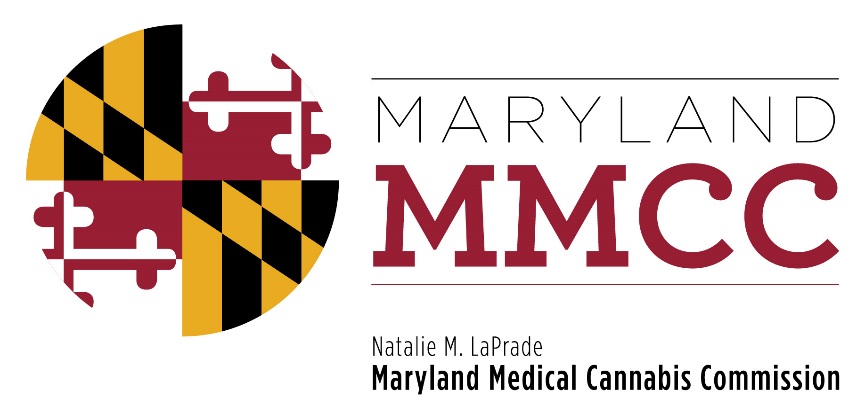 Maryland Medical Cannabis Commission Committee MeetingThursday, May 24, 20182:00 pmHarford County Council Chambers212 S. Bond Street-1st FloorBel Air, MD 21014AGENDACall to Order and WelcomeCommissioner Brian Lopez, ChairmanApproval of the April 10, 2018 Meeting MinutesExecutive Director’s Report:  Joy A. Strand, MHAHouse Bill 2 Pre-Approval Requirements:  Will Tilburg, Director, Policy &             Government RelationsCommittee and Subcommittee Reports:Policy Committee:  Voting on Proposed Regulatory Changes:  Commissioner Charles Smith Final Review Subcommittee:  Voting on Recommended Licenses and RegistrationsNew BusinessNext Full Commission MeetingAdjournment